Prifysgol BANGOR University EXAMPLE RISK ASSESSMENT 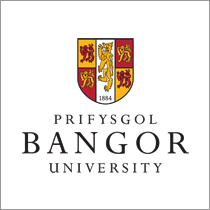 Risk Assessment (RA) TitleRemember to complete Footer detailsDAY TRIP to a low risk ENVIRONMENT / ACTIVITYDate RA Created and/or ReviewedAug 2023Version Number2Summary of Activity RA CoversA day trip to a museum and if time permits, a ‘High Ropes’ Activity Centre.  Twenty students and one member of staff will attend the trip.  Liverpool can be easily travelled to / from in one day, transport has been arranged with a local coach provider.Further guidance is available on the HSS Website – Fieldwork.Location(s) RA CoversLiverpoolPerson(s) RA CoversStudents and staff attending tripCollege / ServiceServiceSchool / Section...RA Assessor(s)Trip OrganiserContact Details01248 38 3847Actions to be Reviewed ByTrip LeaderNext RA Review DateReview before further similar tripsRef NoWhat are the 
Hazards?Who/What 
is at Risk?Existing 
ControlsFurther 
ControlsAction 
ByAction
CompleteVenue / Location – injuries, ill health if venue is unsuitable or activities poorly managedStudents, staffMuseum is a low risk ‘controlled’ public venue in a City Centre location with access to services etcHigh Ropes Activity Centre is an established public facility and will have relevant accreditations, public liability insurance etc Monitor weather.  In event of adverse weather cancel trip, informing all relevant persons if neededInform participants in a timely manner of specific trip information / arrangements eg predicted weather, long and steep walk from car park to Activity Centre, costsEvent OrganiserActivity – injuries, ill health if activities unsuitable or poorly managedSee Welfare belowMuseum visit will consist of general walking around and looking at and possibly handling some exhibitsAt High Ropes, Centre staff will supervise all ‘high ropes’ activities, adjusting activities according to participants abilityCentre will check participants are prepared (eg robust footwear) and supply specific activity equipment eg harnesses, hard hatsStaff will confirm arrangements pre-trip eg clothing / footwear at High Ropes CentreSee Welfare belowWelfare – injuries, ill health if unprepared for trip, facilities not availableStudents, staffMuseum and High Ropes Activity Centre have welfare facilities: toilets, café to purchase food and drinkMotorway Services available en-route Staff will, in confidence try to establish specific individual needs which may require consideration eg medicalInform participants of arrangements they are responsible for eg cash, food / drink, remembering personal medication (eg insulin), wearing / taking suitable clothing for predicted weather and activity If ‘declared’ establish and implement arrangements to support individual needs Event OrganiserAccessibility – distress if access / travel arrangements unsuitable and individual excludedStudents, staffParticipants asked to inform organizer in confidence if they have specific needs which require consideration Accessible coach requestedConfirmed museum and general public areas at High Ropes Centre are accessible with suitable facilities availableContact High Ropes Centre if participant declares individual needs to establish if High Ropes Centre can cater for thisIf individual is unable to join in at High Ropes Centre but wishes to participate in an activity seek an inclusive alternative On arrival (if required) confirm on-site arrangements such as Refuge Points and inform individualEvent OrganiserStaff on TripTransport – road traffic accident resulting in injuries / fatality Students, staff, Driver, Road Users, PedestriansLocal transport company used that regularly provides coach service to University No alcoholic drinks allowed on coachPassengers instructed to remain seated and wear seat belts (if available) whilst the coach is movingCoach aisle and exits to be kept clear Arrange pick / up drop off time and location with coach companyInform participants of detailsEvent OrganiserEmergencies – dealing with ill health, injuries, accidents / incidentsStudents, staffSee Welfare aboveAs public venues, Museum and High Ropes Centre will have emergency arrangements eg First Aid, Fire in placeCoaches carry First Aid Box as standardBoth venues in areas with easy access to emergency support / servicesSee Welfare aboveComplete Trip Registration FormTake copy of Form on Trip and leave a copy with appropriate person (eg Main Arts Security Lodge) in BangorInform participants of emergency arrangements and contact detailsEvent OrganiserStaff on TripREMEMBER: Arrangements must be in place to communicate new and / or revised Risk Assessments to relevant persons.Older versions must be removed from use (e.g. Folders, Website, My Bangor, Blackboard, Notice Boards) and filed for future reference/archive.REMEMBER: Arrangements must be in place to communicate new and / or revised Risk Assessments to relevant persons.Older versions must be removed from use (e.g. Folders, Website, My Bangor, Blackboard, Notice Boards) and filed for future reference/archive.REMEMBER: Arrangements must be in place to communicate new and / or revised Risk Assessments to relevant persons.Older versions must be removed from use (e.g. Folders, Website, My Bangor, Blackboard, Notice Boards) and filed for future reference/archive.REMEMBER: Arrangements must be in place to communicate new and / or revised Risk Assessments to relevant persons.Older versions must be removed from use (e.g. Folders, Website, My Bangor, Blackboard, Notice Boards) and filed for future reference/archive.REMEMBER: Arrangements must be in place to communicate new and / or revised Risk Assessments to relevant persons.Older versions must be removed from use (e.g. Folders, Website, My Bangor, Blackboard, Notice Boards) and filed for future reference/archive.REMEMBER: Arrangements must be in place to communicate new and / or revised Risk Assessments to relevant persons.Older versions must be removed from use (e.g. Folders, Website, My Bangor, Blackboard, Notice Boards) and filed for future reference/archive.REMEMBER: Arrangements must be in place to communicate new and / or revised Risk Assessments to relevant persons.Older versions must be removed from use (e.g. Folders, Website, My Bangor, Blackboard, Notice Boards) and filed for future reference/archive.